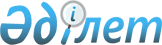 Об установлении стимулирующих надбавок к должностным окладам работников организаций, финансируемых из областного бюджетаРешение маслихата Северо-Казахстанской области от 29 марта 2024 года № 12/4
      В соответствии с подпунктом 15) пункта 1 статьи 6 Закона Республики Казахстан "О местном государственном управлении и самоуправлении в Республики Казахстан", подпунктом 3) пункта 5 постановления Правительства Республики Казахстан от 31 декабря 2015 года № 1193 "О системе оплаты труда гражданских служащих, работников организаций, содержащихся за счет средств государственного бюджета, работников казенных предприятий", Северо-Казахстанский областной маслихат РЕШИЛ:
      1. Установить стимулирующие надбавки к должностным окладам работников организаций, финансируемых из областного бюджета, в порядке и условиях определенным местным исполнительным органом Северо-Казахстанской области согласно приложениям 1, 2, 3 и 4 к настоящему решению.
      2. Настоящее решение вводится в действие со дня его первого официального опубликования и распространяется на правоотношения, возникшие с 1 января 2024 года. Стимулирующие надбавки к должностным окладам работников подведомственных учреждений (за исключением государственного учреждения "Департамент полиции Северо-Казахстанской области Министерство внутренних дел Республики Казахстан"; подведомственных учреждений коммунального государственного учреждения "Управление образования акимата Северо-Казахстанской области" и коммунального государственного учреждения "Управление здравоохранения акимата Северо-Казахстанской области") финансируемых из областного бюджета относящихся к блоку D (вспомогательный персонал) и рабочих (квалификационный разряд) Стимулирующие надбавки к должностным окладам работников коммунального государственного учреждения "Хозяйственное управление" коммунального государственного учреждения "Аппарат акима Северо-Казахстанской области" Стимулирующие надбавки к должностным окладам работников коммунального государственного учреждения "Центр анализа и развития межконфессиональных отношений" коммунального государственного учреждения "Управление по делам религий акимата Северо-Казахстанской области" Стимулирующие надбавки к должностным окладам работников коммунального государственного учреждения "Аппарат акима Северо-Казахстанской области", коммунального государственного учреждения "Аппарат Северо-Казахстанского областного маслихата", государственного учреждения "Ревизионная комиссия по Северо-Казахстанской области", коммунального государственного учреждения "Управление здравоохранения акимата Северо-Казахстанской области", коммунального государственного учреждения "Управление природных ресурсов и регулирования природопользования акимата Северо-Казахстанской области", коммунального государственного учреждения "Управление координации занятости и социальных программ акимата Северо-Казахстанской области", коммунального государственного учреждения "Управление финансов акимата Северо-Казахстанской области", коммунального государственного учреждения "Управление образования акимата Северо-Казахстанской области", коммунального государственного учреждения "Отдел образования Айыртауского района" коммунального государственного учреждения "Управление образования акимата Северо-Казахстанской области", коммунального государственного учреждения "Отдел образования Акжарского района" коммунального государственного учреждения "Управление образования акимата Северо-Казахстанской области", коммунального государственного учреждения "Отдел образования Аккайынского района" коммунального государственного учреждения "Управление образования акимата Северо-Казахстанской области", коммунального государственного учреждения "Отдел образования Есильского района" коммунального государственного учреждения "Управление образования акимата Северо-Казахстанской области", коммунального государственного учреждения "Отдел образования Жамбылского района" коммунального государственного учреждения "Управление образования акимата Северо-Казахстанской области", коммунального государственного учреждения "Отдел образования Кызылжарского района" коммунального государственного учреждения "Управление образования акимата Северо-Казахстанской области", коммунального государственного учреждения "Отдел образования Мамлютского района" коммунального государственного учреждения "Управление образования акимата Северо-Казахстанской области", коммунального государственного учреждения "Отдел образования района имени Габита Мусрепова" коммунального государственного учреждения "Управление образования акимата Северо-Казахстанской области", коммунального государственного учреждения "Отдел образования Тайыншинского района" коммунального государственного учреждения "Управление образования акимата Северо-Казахстанской области", коммунального государственного учреждения "Отдел образования Тимирязевского района" коммунального государственного учреждения "Управление образования акимата Северо-Казахстанской области", коммунального государственного учреждения "Отдел образования Уалихановского района" коммунального государственного учреждения "Управление образования акимата Северо-Казахстанской области", коммунального государственного учреждения "Отдел образования района Шал акына" коммунального государственного учреждения "Управление образования акимата Северо-Казахстанской области", коммунального государственного учреждения "Отдел образования города Петропавловска" коммунального государственного учреждения "Управление образования акимата Северо-Казахстанской области", коммунального государственного учреждения "Управление внутренней политики акимата Северо-Казахстанской области", коммунального государственного учреждения "Управление предпринимательства и индустриально-инновационного развития акимата Северо-Казахстанской области", коммунального государственного учреждения "Управление пассажирского транспорта и автомобильных дорог акимата Северо-Казахстанской области", коммунального государственного учреждения "Управление по делам религии акимата Северо-Казахстанской области", коммунального государственного учреждения "Управление энергетики и жилищно-коммунального хозяйства акимата Северо-Казахстанской области", коммунального государственного учреждения "Управление физической культуры и спорта акимата Северо-Казахстанской области", коммунального государственного учреждения "Управление строительства, архитектуры и градостроительства акимата Северо-Казахстанской области", коммунального государственного учреждения "Управление государственной инспекции труда акимата Северо-Казахстанской области", коммунального государственного учреждения "Управление государственных закупок акимата Северо-Казахстанской области", коммунального государственного учреждения "Управление ветеринарии акимата Северо-Казахстанской области", коммунального государственного учреждения "Управление экономики акимата Северо-Казахстанской области", коммунального государственного учреждения "Управление государственного архитектурно-строительного контроля и лицензирования акимата Северо-Казахстанской области", коммунального государственного учреждения "Управление сельского хозяйства и земельных отношений акимата Северо-Казахстанской области", коммунального государственного учреждения "Управление цифровых технологий акимата Северо-Казахстанской области", коммунального государственного учреждения "Управление культуры, развития языков и архивного дела акимата Северо-Казахстанской области" финансируемых из областного бюджета относящихся к блокам С (административный персонал), D (вспомогательный персонал) и рабочих (квалификационный разряд)
					© 2012. РГП на ПХВ «Институт законодательства и правовой информации Республики Казахстан» Министерства юстиции Республики Казахстан
				
      Председатель Северо-Казахстанского областногомаслихата 

В. Бубенко
Приложение 1 к решениюСеверо-Казахстанскогообластного маслихатаот 29 марта 2024 года № 12/4
№
п/п
Расшифровка должностей (наименования)
Размер надбавки к должностному окладу
1
2
3
1.
Водитель патрульной машины
100%
2.
Тракторист
100%
3.
Водитель пожарной машины
100%
4.
Водитель
100%
5.
Секретарь-машинист (референт)
50%
6.
Садовник
50%
7.
Мойщик посуды
50%
8.
Машинист (моторист) водонасосной станции
50%
9.
Чистильщик плодоовощей и картофеля
50%
10.
Резчик хлеба, рабочий кухни
50%
11.
Вахтер
50%
12.
Возчик по вывозу нечистот из твердых осадков из выгребных ям
50%
13.
Рабочий по текущему ремонту
50%
14.
Санитарка (уборщица)
50%
15.
Машинист по стирке одежды и белья
50%
16.
Сестра-хозяйка
50%
17.
Санитарка-палатная
50%
18.
Санитар по наблюдению
50%
19.
Санитарка по уходу (в палатах паллиативной помощи)
50%
20.
Дезинфектор
50%
21.
Рабочий по текущему ремонту и обслуживанию зданий и сооружений (столяр, плотник)
50%
22.
Парикмахер
50%
23.
Санитарка-уборщица
50%
24.
Буфетчица
50%
25.
Швея по ремонту одежды и белья
50%
26.
Санитарка-ваннщица
50%
27.
Шеф-повар
50%
28.
Рабочие, занятые на обслуживании котлов, работающих на газообразном, жидком и твердом топливе, электронагреве
50%
29.
Музейный смотритель
50%
30.
Контролер
50%
31.
Оператор
50%
32.
Охранник
50%
33.
Секретарь
50%
34.
Реквизитор
50%
35.
Суфлер
50%
36.
Технолог-портной
50%
37.
Машинист по стирке спецодежды
50%
38.
Кассир билетный
50%
39.
Рабочий по обслуживанию и текущему ремонту зданий
50%
40.
Пожарный
50%
41.
Дежурный пожарный
50%
42.
Монтировщик
50%
43.
Плотник-столяр
50%
44.
Машинист сцены
50%
45.
Делопроизводитель
50%
46.
Кассир
50%
47.
Техник по оборудованию
50%
48.
Администратор
50%
49.
Оператор стиральной машины
50%
50.
Оператор компьютерной техники
50%
51.
Помощник воспитателя
50%
52.
Контролер-регистратор
50%
53.
Конюх
50%
54.
Рабочий по обслуживанию зданий
50%
55.
Швея
50%
56.
Кастелянша
50%
57.
Грузчик
50%
58.
Плотник
50%
59.
Слесарь
50%
60.
Электрогазосварщик
50%
61.
Коневод
50%
62.
Рабочий
50%
63.
Коваль
50%
64.
Рабочий по комплексному обслуживанию и ремонту зданий
50%
65.
Оператор холодильного оборудования
50%
66.
Веломеханик
50%
67.
Повар
50%
68.
Оператор ледозаливочной машины
50%
69.
Диспетчер
50%
70.
Сторож
50%
71.
Машинист котельной
50%
72.
Истопник
50%
73.
Механик
50%
74.
Механик по обслуживанию оборудования звуковой или трансляционной или дизельной техники
50%
75.
Электромонтер
50%
76.
Уборщица
50%
77.
Рабочий по отлову бродячих животных
50%
78.
Оператор печи
50%
79.
Архивариус
50%
80.
Кладовщик
50%
81.
Подсобный рабочий
50%
82.
Электромонтер по ремонту и обслуживанию электрооборудования
50%
83.
Комендант
50%
84.
Механик звукового аппарата
50%
85.
Старший диспетчер, диспетчер
50%
86.
Уборщик служебных помещений
50%
87.
Уборщик производственных и служебных помещений
50%
88.
Сторож (вахтер)
50%
89.
Мойщик
50%
90.
Гардеробщик
50%
91.
Рабочий по озеленению
50%
92.
Лифтер
50%
93.
Прачка
50%
94.
Сантехник
50%
95.
Сварщик
50%
96.
Слесарь аккумуляторщик
50%
97.
Газоэлектросварщик
50%
98.
Слесарь-ремонтник
50%
99.
Слесарь шиномонтажник
50%
100.
Секретарь руководителя
50%
101.
Дворник
50%
102.
Рабочий склада
50%
103.
Электрик
50%
104.
Сторож-вахтер
50%
105.
Кочегар
50%
106.
Слесарь-сантехник
50%
107.
Оператор котельной
50%
108.
Дежурный администратор
50%
109.
Слесарь ремонтник
50%
110.
Слесарь-электрик
50%Приложение 2 к решениюСеверо-Казахстанскогообластного маслихатаот 29 марта 2024 года № 12/4
№
п/п
Расшифровка должностей (наименования)
Размер надбавки к должностному окладу
1
2
3
1.
Статистик
100%
2.
Архивариус
100%Приложение 3 к решениюСеверо-Казахстанскогообластного маслихатаот 29 марта 2024 года № 12/4
№
п/п
Расшифровка должностей (наименования)
Размер надбавки к должностному окладу
1
2
3
1.
Руководитель
100%
2.
Руководитель отдела
100%
3.
Религиовед
100%
4.
Религиовед-консультант
100%
5.
Психолог
100%
6.
Социолог
100%
7.
Политолог
100%
8.
Теолог
100%
9.
Исламовед
100%
10.
Востоковед
100%
11.
Филолог (арабский, турецкий, узбекский, уйгурский, таджикский)
100%
12.
Эксперт-аналитик
100%
13.
Водитель
100%Приложение 4 к решениюСеверо-Казахстанскогообластного маслихатаот 29 марта 2024 года № 12/4
№
п/п
Расшифровка должностей (наименования)
Размер надбавки к должностному окладу
1
2
3
1.
Водитель
100%
2.
Архивариус
50%
3.
Вахтер
50%
4.
Дворник
50%
5.
Заведующий общественной приемной
50%
6.
Заведующий хозяйством
50%
7.
Инспектор (пропускного режима, бюро пропусков)
50%
8.
Инспектор акима области
50%
9.
Инспектор по делопроизводству (по контролю за исполнением поручений), делопроизводитель
50%
10.
Кладовщик
50%
11.
Комендант
50%
12.
Кочегар
50%
13.
Курьер
50%
14.
Методист
50%
15.
Оператор компьютерной техники (программ)
50%
16.
Оператор копировально-множительных машин
50%
17.
Подсобный рабочий
50%
18.
Редактор по переводу
50%
19.
Секретарь общественного совета
50%
20.
Секретарь руководителя
50%
21.
Слесарь-сантехник
50%
22.
Статист
50%
23.
Статистик
50%
24.
Сторож
50%
25.
Уборщик служебных помещений
50%
 26.
Электромонтер по ремонту и обслуживанию электрооборудования
50%